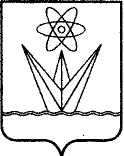 АДМИНИСТРАЦИЯ ЗАКРЫТОГО АДМИНИСТРАТИВНО – ТЕРРИТОРИАЛЬНОГО ОБРАЗОВАНИЯ  ГОРОД ЗЕЛЕНОГОРСК КРАСНОЯРСКОГО КРАЯР А С П О Р Я Ж Е Н И Е23.12.2022                                     г. Зеленогорск                                      2489-рО внесении изменений в распоряжениеАдминистрации ЗАТО г. Зеленогорскаот 30.08.2021 № 1318-р «О созданиикомиссии по противодействиюкоррупции и утверждении Положенияо порядке работы комиссиипо противодействию коррупции»В связи с кадровыми изменениями, руководствуясь Уставом города,Внести в распоряжение Администрации ЗАТО г. Зеленогорска от 30.08.2021 № 1318-р «О создании комиссии по противодействию коррупции и утверждении Положения о порядке работы комиссии по противодействию коррупции» следующие изменения:В пункте 4 слова «заместителя Главы ЗАТО г. Зеленогорска по общественной безопасности» заменить словами «заместителя Главы ЗАТО г. Зеленогорск по общественной безопасности».Приложение № 1 «Состав комиссии по противодействию коррупции» изложить в редакции согласно приложению к настоящему распоряжению.В пункте 3.12 приложения № 2 слова «Администрация ЗАТО г. Зеленогорска» заменить словами «Администрация ЗАТО г. Зеленогорск».Настоящее распоряжение вступает в силу в день подписания и подлежит опубликованию в газете «Панорама».Глава ЗАТО г. Зеленогорска                                                       М.В. СперанскийПриложениек распоряжению АдминистрацииЗАТО г. Зеленогорскот 23.12.2022 № 2489-рПриложение № 1к распоряжению АдминистрацииЗАТО г. Зеленогорскаот 30.08.2021 № 1318-рСОСТАВкомиссии по противодействию коррупцииСперанскийМихаил Викторович- Глава ЗАТО г. Зеленогорск,председатель комиссии;НалобинаМарина Викторовна- первый заместитель Главы ЗАТО г. Зеленогорск по стратегическому планированию, экономическому развитию и финансам,заместитель председателя комиссии;АрхиповАлександр Анатольевич- заместитель Главы ЗАТО г. Зеленогорск по общественной безопасности,заместитель председателя комиссии;ВоробьевВалерий Викторович- главный специалист Администрации ЗАТО г. Зеленогорск по вопросам противодействия коррупции,секретарь комиссии;члены комиссии:члены комиссии:РыжковВасилий Валерьевич- заместитель Главы ЗАТО г. Зеленогорск по общественно-политической работе;ПосканнаяОльга Германовна- начальник отдела по правовой и кадровой работе Администрации ЗАТО г. Зеленогорск;СтепановаМария Алексеевна- начальник отдела трудовых отношений Администрации ЗАТО г. Зеленогорск;ТерентьевВадим Владимирович- председатель Совета депутатов ЗАТО г. Зеленогорск (по согласованию);ТихоноваТатьяна Михайловна- председатель Счетной палаты ЗАТО г. Зеленогорск (по согласованию).